Protokoll 6 - 17.9.2019Norsk Kennel KlubbOrg.nr.: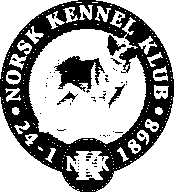      Region Telemark & Vestfold      Kontonr. 15061217646Saknr.SakTil behandlingVedtak1Dato, StedLOHK 17.9.10Tilstede: Anne Marit, Rita
Magnar, Mona, Aud, AnitaForfall: Joar, Liv Katrine; Hans TIkke møtt:2Protokoll fra siste styremøte10.9.19 GjennomgåttOk3ØkonomiRegning fra Vindfjelltunet ?ValpeshowetRingsekretærkursetDisse 3 gjennomgås på neste 
møte når kasserer er med.4Post/mail utg & InnkFra NKK om avlysning arraNy felles mail adresse styret NKK Region T&V Henviser til info/mail fra NKK ang. 
åpning av enkelte jaktprøver.
styret@nkktv.no5Aktiviteter i regionens regiSøke valpeshow i Vf. 2020 ?AM sjekker opp akt. datoer6NKKAvlyser arrEr åpnet for enkelte arrang.7Klubber i region Te-Ve.8Hundens Dag9NKK’s utstillingBØ 2020: Samarb. Klubber ?

Sende forespørsel til NKK ang. Teknisk i Sandefjord -20Fugleh.klubb.som før 
Elg.h .klubb og Hareh. klubb deler.
Sende mail til Elgh. Klubb, Anita.AM sender forespørsel til NKK. 
gjelder 6-7 juni10Kurs NKK sentralt11Region-samarbeide12Web.siden/Facebook13Årsmøte14NKK-RS30.11.-1.12. Hvem deltar ? 2+2reserverAM og Mona deltar. 
Rita og Anita står som reserve.
Det må settes opp møte med hundeklubbene ang. innstilling 
av saker til RS når saksliste
papirer har kommet.15Lokale og kommunale saker16Kurs i NKK-Telemark’s regiOppdretterskolen 2-2020.
Fritidsparken bestiltInstruktører ok. 
Info sendes til LK av AM17Utvalg NKK Te-VeArrangm. komite i regionenPaal B, Magnar, Joar ok.
AM spør Willy S. og Anita spør Marianne J.18Eventuelt19Fastsatte datoerNeste styremøteDato kommer senere.